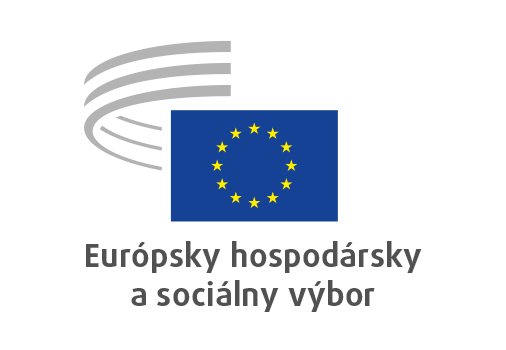 Brusel 24. januára 2020Obsah:1.	POĽNOHOSPODÁRSTVO, ROZVOJ VIDIEKA A ŽIVOTNÉ PROSTREDIE	3Na plenárnom zasadnutí 22. a 23. januára 2020 sa zúčastnili Gordan Grlić Radman, minister zahraničných vecí a európskych záležitostí Chorvátskej republiky; Tom Jenkins, bývalý predseda Európskeho hospodárskeho a sociálneho výboru; Madeleine Kay, aktivistka; Virginijus Sinkevičius, komisár pre životné prostredie, oceány a rybárstvo; Ovais Sarmad, zástupca výkonnej tajomníčky UNFCCC; Enrico Giovannini, hovorca Talianskej aliancie pre udržateľný rozvoj (ASviS); Semia Cherif, hlavná koordinátorka autorského tímu pre hodnotiacu správu MedECC, Tunisko; a Olga Kikou, vedúca úradu pri EÚ, organizácia Compassion in World Farming (CIWF).Na plenárnom zasadnutí boli prijaté tieto stanoviská:POĽNOHOSPODÁRSTVO, ROZVOJ VIDIEKA A ŽIVOTNÉ PROSTREDIEUdržateľné hospodárstvo, ktoré potrebujemeSpravodajca:	Peter Schmidt (skupina Pracovníci – DE)Ref.:			Stanovisko z vlastnej iniciatívyEESC-2019-02316-00-00-ACHlavné bodyEurópsky hospodársky a sociálny výbor (EHSV) zdôrazňuje, že Európska únia (EÚ) sa zaviazala v plnej miere vykonávať Agendu 2030 pre udržateľný rozvoj a jej 17 cieľov udržateľného rozvoja. Aby EÚ zabezpečila ich riadnu realizáciu, naliehavo potrebuje vypracovať základy pre udržateľné a inkluzívne hospodárstvo zamerané na dobré životné podmienky, ktoré funguje pre všetkých.Vízia sociálneho pokroku, ktorá sa spolieha iba na pokračovanie rastu hrubého domáceho produktu (HDP), ignoruje dôležité prvky blahobytu jednotlivca a spoločnosti a náležite nezohľadňuje environmentálne a sociálne aspekty.EHSV vyzýva EÚ, aby navrhla novú víziu prosperity pre ľudí a planétu založenú na zásadách environmentálnej udržateľnosti, práva na dôstojný život a ochrany sociálnych hodnôt. Ekonomika umožňuje naplniť túto víziu.Hospodárstvo zamerané na dobré životné podmienky by malo chrániť ekosystémy, zachovať biodiverzitu a zabezpečiť spravodlivý prechod na klimaticky neutrálny spôsob života v celej EÚ a podporovať udržateľné podnikanie. Vzdelávacie systémy v celej EÚ budú pri propagácii takýchto koncepcií v spoločnosti zohrávať kľúčovú úlohu, čím ovplyvnia myslenie činiteľov prijímajúcich rozhodnutia a vedúcich predstaviteľov zajtrajška.V snahe dosiahnuť tento cieľ EHSV uznáva potrebu podporiť zásadné zmeny, ktoré sa už začali objavovať v povahe podnikov, organizácii práce, úlohe investícií a štruktúre peňažnej sústavy.EHSV:zdôrazňuje, že budovanie hospodárstva zameraného na dobré životné podmienky sa musí začať prijatím preventívneho prístupu, pri ktorom makroekonomická stabilita nezávisí od rastu HDP, navrhuje, aby sa vypracovali nové ukazovatele hospodárskej výkonnosti a sociálneho pokroku nad rámec HDP,navrhuje prijať rámec pre životnú úroveň a zaviesť „blahobytový rozpočet“ pre EÚ podľa vzoru prístupov, ktoré už boli prijaté inde,vyzýva na ukončenie škodlivých dotácií a na zosúladenie všetkých výdavkov verejného sektora v celej EÚ a jej členských štátoch s cieľom dosiahnuť klimatickú neutrálnosť,žiada, aby sa prostredníctvom európskeho ekologického a sociálneho dohovoru realizovali rozsiahle investície potrebné na spravodlivý prechod na klimaticky neutrálne hospodárstvo a zabezpečili pracovné miesta v každej komunite,vyzýva Komisiu a členské štáty, aby uskutočnili „ekologickú fiškálnu reformu“ s cieľom pomôcť zosúladiť zdaňovanie, subvencie a preddistributívne politiky v snahe dosiahnuť spravodlivý prechod na hospodárstvo zamerané na dobré životné podmienky, a to najmä presadzovaním existujúcich právnych predpisov,navrhuje preskúmať závislosť hospodárstva členských štátov EÚ od rastu a vypracovať stratégiu, ako sa zamerať na udržateľný a inkluzívny blahobyt v hospodárstve EÚ. Odporúča tiež preskúmať fiškálne a menové pravidlá EÚ s cieľom zabezpečiť, aby boli vhodné na účely dosiahnutia prechodu na klimaticky neutrálne hospodárstvo,požaduje, aby sa všetky súčasné politiky EÚ a rozpočtové/finančné rámce a nástroje (ako je viacročný finančný rámec, európsky semester a lepšia právna regulácia) bezodkladne zosúladili so spravodlivým prechodom na hospodárstvo zamerané na dobré životné podmienky,navrhuje prispôsobiť Pakt stability a rastu a ročný prieskum rastu tak, aby sa zaručil plný súlad hospodárstva zameraného na dobré životné podmienky s cieľmi udržateľného rozvoja a Európskym pilierom sociálnych práv.Kontakt:	Stella Brozek-Everaert(Tel.: 00 32 2 546 92 02 – email: Stella.BrozekEveraert@eesc.europa.eu)Treska škvrnitá vo východnej oblasti Baltského moraHlavný spravodajca:	Gerardo Larghi (skupina Pracovníci – IT)Ref.:			COM(2019) 564 final – 2019/0246 CODEESC-2020-00108-00-00-ACHlavné bodyEurópsky hospodársky a sociálny výbor (EHSV) schvaľuje návrh Komisie zaviesť naliehavé opatrenia na podporu odvetvia rybolovu tresky škvrnitej v Baltskom mori, domnieva sa však, že tento návrh nemôže sám osebe uspokojiť potreby danej oblasti a obyvateľstva, ktoré v nej žije.Keďže vedecký výskum ukázal, že súčasná úmrtnosť tresky škvrnitej je skôr dôsledkom environmentálnych faktorov než rybolovu, EHSV vyzýva Komisiu, aby za prioritné považovala všetky opatrenia, ktoré môžu pomôcť zlepšiť ekosystém Baltského mora.EHSV vyzýva členské štáty, ktoré majú právomoc stanoviť pravidlá prideľovania hospodárskej kompenzácie za zošrotovanie rybárskych plavidiel, aby náležite prihliadali na kvalifikovaných pracovníkov v tomto sektore, ktorí môžu zostať bez zdroja príjmov.EHSV vyzýva členské štáty, aby na zabezpečenie rekvalifikačných programov pre pracovníkov, ktorí sú dnes zamestnaní v tomto sektore, využívali prostriedky Európskeho sociálneho fondu.EHSV zdôrazňuje, že zákaz preorientovať sa na amatérsky a rekreačný rybolov oberá prevádzkovateľov o konkrétne pracovné a podnikateľské uplatnenie.Kontakt:		Arturo Iniguez(Tel.: 00 32 2 546 87 68 – email: Arturo.Iniguez@eesc.europa.eu)____________PLENÁRNE ZASADNUTIE

22. A 23. JANUÁRA 2020

PREHĽAD PRIJATÝCH STANOVÍSKTento dokument je dostupný vo všetkých úradných jazykoch EÚ na webovom sídle EHSV:https://www.eesc.europa.eu/sk/our-work/opinions-information-reports/plenary-session-summariesUvedené stanoviská možno nájsť on-line cez vyhľadávač ESHV:https://dmsearch.eesc.europa.eu/search/opinion